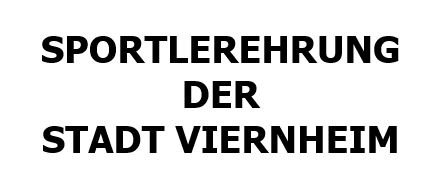 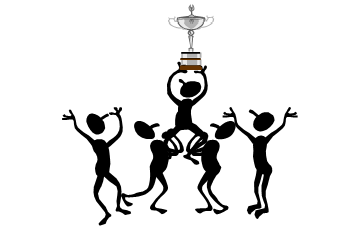 MELDUNG VON MANNSCHAFTSMEISTERN/INNENBitte ankreuzen: 		Erfolg(e) in 2020 		Erfolg(e) in 2021 Bitte die einzelnen Sportler/innen in der gesonderten Liste aufführenAnlage zur MELDUNG MANNSCHAFTSMEISTER/INNENName und Anschriften der Sportlerinnen und SportlerName des Vereins: Bezeichnung der Mannschaft:Errungener Meistertitel:Ziffer d. Ehrungskriterien: Tag und Ort Sieges:TRAINER/ TRAINERIN:Anrede:Frau         Herr Divers Vorname: Name:Straße:PLZ:Ort:Dieser Bogen wurde ausgefüllt von:Ehrungskriterien: Es werden Sportler / Sportlerinnen geehrt, dieEhrungskriterien: Es werden Sportler / Sportlerinnen geehrt, dieEhrungskriterien: Es werden Sportler / Sportlerinnen geehrt, diean Olympischen Spielen teilgenommen habenbei Weltmeisterschaften einen 1. Bis 6. Platzbei Weltmeisterschaften einen 1. Bis 6. Platzbei Europameisterschaften einen 1. Bis 4. Platzbei Bundesmeisterschaften einen 1. Bis 3. Platzbei Bundesmeisterschaften einen 1. Bis 3. Platzbei Regionalmeisterschaften auf der Ebene mehrerer Länder (Süddeutsche/ Südwestdeutsche) einen 1. Platzbei Landesmeisterschaften einen 1. Platz belegt habenbei Landesmeisterschaften einen 1. Platz belegt habenbei Pokalveranstaltungen auf Bundesebene im Endspiel        vertreten waren.Geehrt werden Pokalsieger bzw. Meister bei Bestenwett-kämpfen (Mehrkampfmeisterschaften) auf LandesebeneGeehrt werden Pokalsieger bzw. Meister bei Bestenwett-kämpfen (Mehrkampfmeisterschaften) auf LandesebeneBehindertensportler/innen werden nach Maßgabe der Punkte 1 bis 8 geehrt.Geehrt werden 1. Bis 3. Plätze beim Bundesentscheid von "Jugend trainiert für Olympia",Geehrt werden 1. Bis 3. Plätze beim Bundesentscheid von "Jugend trainiert für Olympia",1. Bis 3. Plätze bei Bundeshochschulmeisterschaften,und 1. Mannschaften Viernheims und Jugendmannschaften, die in dem betreffenden Jahr den Aufstieg in die nächsthöhere Spielklasse erreicht haben.und 1. Mannschaften Viernheims und Jugendmannschaften, die in dem betreffenden Jahr den Aufstieg in die nächsthöhere Spielklasse erreicht haben.des Vereins: VORNAMENAMEGeb.-DatumStraßePLZWohnort